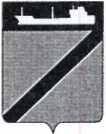 АДМИНИСТРАЦИЯ ТУАПСИНСКОГО ГОРОДСКОГО ПОСЕЛЕНИЯ               ТУАПСИНСКОГО РАЙОНА ПОСТАНОВЛЕНИЕот  09.01.2024 г.                                                           № 2г. ТуапсеО внесении изменений в постановление администрации Туапсинского городского поселения Туапсинского района от 19 декабря 2023 года № 1664 «Об утверждении квалификационных требований к направлению и квалификации профессионального образования для замещения должностей муниципальной службы администрации Туапсинского городского поселения»	В соответствии с Федеральным законом от 02 марта 2007 года №25-ФЗ «О муниципальной службе в Российской Федерации», Законами Краснодарского края от 08 июня 2007 года №1244-КЗ «О муниципальной службе в Краснодарском крае», от 08 июня 2007 года №1243-КЗ «О Реестре муниципальных должностей и Реестре должностей муниципальной службы в Краснодарском крае», от 03 мая 2012 года №2490-КЗ «О типовых квалификационных требованиях для замещения должностей муниципальной службы в Краснодарском крае» п о с т а н о в л я ю:	1. Внести в постановление  администрации Туапсинского городского поселения Туапсинского района от 19 декабря 2023 года № 1664                              «Об утверждении квалификационных требований к направлению и квалификации профессионального образования для замещения должностей муниципальной службы администрации Туапсинского городского поселения» изменения, изложив в приложении пункт 1 в разделе 1. «Главные должности муниципальной службы» в новой редакции согласно приложению.	2. Общему отделу администрации Туапсинского городского поселения Туапсинского района (Кот А.И.) обнародовать настоящее постановление в установленном порядке.3. Контроль за выполнением настоящего постановления возложить на главного специалиста (по кадровой работе) общего отдела Лазареву Н.В.4. Постановление вступает в силу со дня его обнародования.Глава Туапсинскогогородского поселения Туапсинского района                                                                             А.В. БересневПриложение к постановлению  администрацииТуапсинского городского поселенияТуапсинского районаот 09.01.2024 г. № 2«Квалификационные требованияк уровню профессионального образования, стажу муниципальной службы и стажу работы по специальности, направлению подготовки, необходимые для замещения должностей муниципальной службы администрации Туапсинского городского поселенияНачальник общего отдела                                                                                  А.И. Кот№ п/пДолжности муниципальной службы по группам                                                                            Квалификационные требования                                                                            Квалификационные требования                                                                            Квалификационные требования».№ п/пДолжности муниципальной службы по группамУровень профессионального образования. Стаж муниципальной службы или стаж работы по специальностиНаправление подготовки и специальностьКвалификация».1                         2                       3                     4                            5».Главные должности муниципальной службыГлавные должности муниципальной службыГлавные должности муниципальной службыГлавные должности муниципальной службыГлавные должности муниципальной службы».1.Заместитель главы администрации по экономическим вопросам, промышленности, транспорту, связи и общим вопросамВысшее профессиональноеобразование не ниже уровня специалитета,  магистратуры.Стаж муниципальной службы - не менее одного года или стажа работы по специальности, направлению подготовкиЭкономикаМировая экономикаНациональная экономикаФинансы и кредитНалоги и налогообложениеБухгалтерский учёт, анализ и аудитЭкономика и управление на предприятии (по отраслям)Городское строительство и хозяйствоГосударственное и муниципальное управление ЮриспруденцияМагистр экономикиЭкономистФинансистСпециалист по налогообложениюИнженер-Эколог МенеджерМагистр менеджментаЮристМагистр юриспруденции».